Аюпова Адэль Ринатовнаучитель математики (учитель-практикант)МАОУ Лицей №37  г. Саратова,Саратовская область, 2016 годДидактическая игра  «Лабиринт» по алгебредля 8 класса  по теме«КВАДРАТНЫЕ УРАВНЕНИЯ»Учитель  			Аюпова Адэль РинатовнаПредмет			алгебра 8 классЦель:	закрепление знаний по теме «Квадратные уравнения»Задачи:  развивающие: 	способствовать развитию наблюдательности, умения анализировать, применять приемы сравнения, переноса знаний в новую ситуацию; развитию логического мышления, творческих способностей учащихся.Сценарий игрыОборудование. Секундомер, картонные схемы «лабиринта»,  кубик, призы.    Класс разбивается на 5 команд, выбирается капитан каждой команды. К команде прикрепляется эксперт для контроля за правильностью ответов и объяснения возникающих вопросов. (На предыдущем уроке учитель предварительно ознакомил класс с условиями игры, предупредил о том, какие темы будут вынесены для закрепления, разбил класс на команды.)    На перемене, перед началом игры, ученики подготавливают рабочие места и рассаживаются в зависимости от того, кто в какой команде находится. До начала игры командам следует представить их экспертов.     По звонку на урок учитель приступает к непосредственным функциям ведущего (следить за временем, музыкальным оформлением, собирать у экспертов ответы, выставлять баллы и подсчитывать очки).     После того как команды выполнили последние задания, учитель подсчитывает окончательное количество баллов и называет команду-победительницу. Ей вручается приз.Правила игры  На пяти столиках расставлены номера команд (1, 2, 3, 4, 5), разложены конверты с номерами и названиями тем (например, № 1 — «Квадратное уравнение»). В конвертах по 5 задач на каждую тему. На каждом столе имеются также картонные раскрашенные картинки для игры, схематически изображенные на рис. 1), и кубик, грани которого пронумерованы от 0 до 5.      Капитаны команд поочередно кидают кубик. Выпавшее число означает номер задачи из темы № 1, которую предстоит решить, 0 означает, что команда может сама выбрать номер задачи по желанию(не совпадающую с уже выбранными). Эксперт следит за правильным выполнением условия игры. Если задача решена, команда, не подбрасывая кубик, переходит по «лабиринту» к теме № 2, на тот номер задачи, с которым соединена первая ими решенная задача. (Номер темы показан римской цифрой в центре каждого из пяти кругов.)     Если задача не решена, то эксперт разъясняет её, а команда остается на той же теме и вторично подбрасывает кубик, чтобы узнать номер новой задачи, которую надо решить. Команда может подбросить кубик не более двух раз, т. е. сделать только две попытки решить задачу данной темы. Если обе попытки неудачны, то команда выбывает из игры.    Команда, которая первой закончила все задачи, выпавшие ей в «лабиринте»,  и получила баллы за правильное решение всех задач, набирает в результате максимальное число очков и становится победительницей.Рис.1Ниже приводятся задания, предлагавшиеся для игры. Реши неполное квадратное уравнение:Реши квадратное уравнение с помощью формулТеорема Виета Реши задачу с помощью уравненияРеши дробное рациональное уравнение№Реши неполное квадратное уравнение:Реши неполное квадратное уравнение:АБ1х (х-1) =01 б. y (y + ) = 02 б.2(х-2)(х-3) =02 б. 3x2=01 б.3x2+ 5x = 01 б.x2- 15 =02 б.4y+3 =0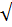 1 б.3x2- 27 =02 б.5a2  + 3a = 01 б.3x2 + 7 =02 б.№Реши квадратное уравнение с помощью формул:Реши квадратное уравнение с помощью формул:АБ1x2 – 11x  + 18 = 181 б. (4x -3)2 + (3x +2)2 = 47 - 3x3 б.2x2 + x – 4 = 01 б. (4x -3)2 - (3x +2)2 = 47 + x3 б.32x2  - x -  15 = 01 б.(3x - 4)2 + (5x + 1)2 = 1 +x3 б.4x2 - 11 x + 2 4 = 01 б.(2x +5)2 + (5x – 3)2 = 75 +2x3 б.5a2  + 3a + 18 = 01 б.(3x +4)2 + (5x – 1)2 = 38 +x3 б.№Реши квадратное уравнение с помощью формул:Реши квадратное уравнение с помощью формул:АБ1Составьте квадратное уравнение, в котором сумма р и произведение q его корней равны: p = -5, q = 42 б. Не решая уравнения, найдите сумму и произведение его корнейа) x2 - 3 x -10 = 0б) x2 - 5 x + 3 = 0в) 5x2 – 125 = 0г) 3x2 – 12х = 03 б.2Один из корней уравнения x2 + 3 x -21 = 0 равен -7. Найдите второй корень.2 б. В уравнении x2  - n x +5 =0 один из корней равен 1. Найдите коэффициент n и другой корень уравнения.3 б.3Докажите, что число -1 является корнем уравнения:а) x2 + x = 0б) x2 + 3 x +2 = 02 б.Разность корней квадратного уравнения x2  - 7x + q =0 равна 1. Найдите q.3 б.4Составьте квадратное уравнение, в котором сумма р и произведение q его корней равны: p = -13, q = 212 б.В уравнении x2  - n x +12 =0 один из корней равен 6. Найдите коэффициент n и другой корень уравнения.3 б.5Составьте квадратное уравнение, в котором сумма р и произведение q его корней равны: p = 15, q = -62 б.Замените уравнение равносильным ему приведённым квадратным уравнением:а) 3x2 - 6 x -12 = 0б) 2x2 - x -7 = 0в) 5x2 – 125 = 0г) 0,5 x2 – 3х + 1,5= 03 б.№Реши задачу с помощью уравнения1Одно число больше другого на 5, а их произведение равно 176. Найдите эти числа.2 б. 2Найдите периметр треугольника, если его длина на 4 см больше ширины, а площадь равна 60 см2.2 б. 3Найдите стороны прямоугольника, если его периметр 18 м, а площадь 20 м2.2 б. 4Одно число меньше другого на 4, а их произведение равно 192. Найдите эти числа.2 б.5 Произведение двух натуральных чисел, одно из которых на 6 меньше другого, равно 187. Найдите эти числа.2 б.№Дробные рациональные уравненияДробные рациональные уравненияАБ1 +  = 32 б.  +  =   = 3 б.2 =      2 б.                                          x-  = - 3 б.3 +  = 2 б. = 3 б.4 +  = 32 б. = 3 б.5 +  = 12 б. - = 3 б.